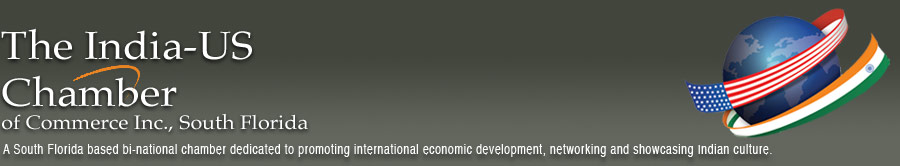 
Business with the United StatesHelping Indians to make local, national and international contacts.The Chamber is pleased to include website links to the following important organizations:Department of CommerceTrade Opportunities for U.S. Businesswww.commerce.gov/Tradeopportunities/index.htmExporting Basics - Helping U.S. Companies Exportwww.export.govGovernment Trade PortalU.S. Commercial Service, your Global Business Partnerwww.buyusa.govNational Association of Manufacturerswww.nam.orgSmall Business Administrationwww.sbaonline.sba.govU.S. Chamber of Commercewww.uschamber.comGreater Miami Chamber of Commercehttp://www.greatermiami.comFort Lauderdale Chamber of Commercehttp://www.ftlchamber.comGreater Boca Raton Chamber of Commercewww.bocaratonchamber.comPalm Beach Chamber of Commercewww.palmbeachchamber.comChamber of Commerce of the Palm Beacheswww.palmbeaches.orgEnterprise Floridawww.eflorida.comWorkforce Floridawww.workforceflorida.comABiCC: Association of Bi-National Chambers of Commerce in Floridawww.abicc.orgAIA The Association of Indians in AmericaA grassroots national organization of Asian Immigrants in the United States.www.aiausa.org or www.aiaflorida.orgThe Associated Chambers of Commerce and Industry of Indiawww.assocham.orgIBC: International Business Council of Floridawww.internationalbusinesscouncil.orgITC Jay Malina Internation Trade Consortium of Miami-Dade County, Floridawww.miami-dade.gov/itcIBC International Business Council of Floridawww.internationalbusinesscouncil.orgWorld Trade Center MiamiMember of the World Trade Associationswww.worldtrade.orgAmerican Jewish Committeewww.ajc.orgMuseum of Contemporary Art - North Miami, Floridawww.mocanomi.orgBroward Center for the Performing Artswww.browardcenter.org